Gilford Planning Board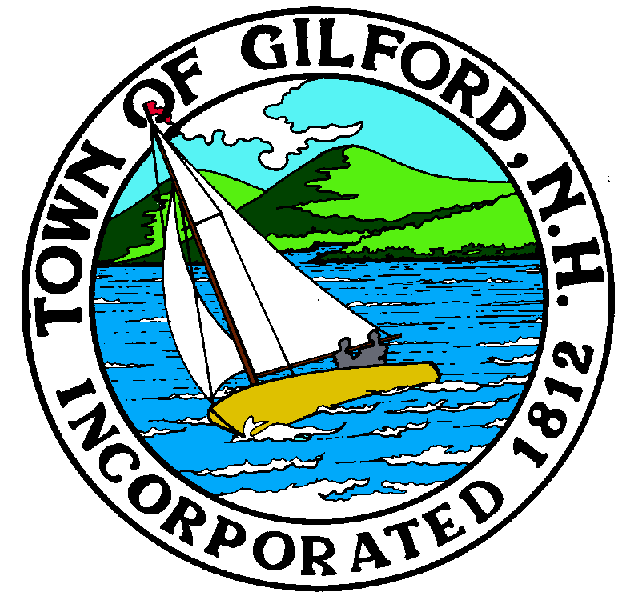 AgendaMonday, July 19, 2021Gilford Town Hall Conference Room A47 Cherry Valley RoadGilford, NH  032497:00 P.M.You may attend the meeting in person at the Town Hall, or join  the meeting remotely with a computer, tablet, or smartphone using the following link:  https://global.gotomeeting.com/join/206981941,or dial in using a phone at:  (571) 317-3112 with Access Code:  206-981-941.The Gilford Planning Board will hold a Public Hearing on Monday, July 19, 2021 at 7:00 p.m. in Conference Room A in the Gilford Town Hall, to consider the applications below.  Once an application is accepted as complete, the public hearing will follow.  Anyone interested is invited to attend.  1.	Public Hearings1.1	A to Z Fitness, LLC – Applicant proposes to amend the site plan for the Gilford Hills Tennis and Fitness Club to add two (2) new outdoor U12 sized (210’ x 135’) soccer fields to the site.  The proposal includes a request for a Conditional Use Permit, pursuant to Section 15.5.2 of the Gilford Zoning Ordinance, to allow excavation and/or filling within the 25 foot wetland buffer.  The property is located at 314 Old Lake Shore Road on Tax Map & Lot #224-068.000 in the Resort Commercial (RC) Zone and Aquifer Protection District.  Site Plan and Conditional Use Permit Review.  Application #2021000083.  Tabled from the June 21, 2021 meeting. 1.2	McCollias, LLC – Applicant proposes to operate a Food Truck on the Beans and Greens site as an accessory use.  The property is located at 245 Intervale Road on Tax Map & Lot #224-020.000 in the Resort Commercial (RC) Zone and in the Aquifer Protection District.  Amended Site Plan Review.  Application #2021000397.1.3	Governor’s Island Club, Inc. – Applicant proposes to remove three (3) existing tennis courts and construct new tennis courts, pickleball courts, basketball court, and two (2) pavilions for outside activities at the GIC community beach property located at 500 Edgewater Drive on Tax Map & Lot #218-043.000 in the Single Family Residential (SFR) Zone.  Site Plan Review.  Application #2021000398.1.4	Craig Bailey, PE, LLS of Bryan L. Bailey Associates, Inc. – Applicant proposes to subdivide the existing 7.06 acre lot into three (3) residential lots of 2.08 acres, 2.9 acres, and 2.08 acres, with two (2) of the lots having less than minimum frontage which requires approval of a Conditional Use Permit pursuant to Section 5.1.2(d) of the Gilford Zoning Ordinance, on property located at 150 Young Road on Tax Map & Lot #207-002.001 in the Limited Residential (LR) Zone.  Subdivision and Conditional Use Permit Review.  Application #2021000399. 2.	Action on Above3.	Other Business 4.	Minutes5.	AdjournmentIf you have questions or wish to obtain further information, please contact the Town of Gilford Department of Planning and Land Use at (603) 527-4727 or stop by the DPLU office at the Gilford Town Hall, 47 Cherry Valley Road, Gilford, New Hampshire 03249. 